Бланк аттестации на 1 уровень.Предоставил 4 бланка «Эспрессо каждый день» Да\НетБлок 1. Общение. Баллов: ________(из 20 баллов)Примечания по ведению заказа (по 2 балла за ответ ДА) \   Общее впечатление(раскрыть)Блок 2. Теория. ________(из 20 баллов)Какие виды помола и способы заваривания используются в кофейне? (1 балл)Сколько времени занимает экстракция при их приготовлении.  Какой объём воды необходим? (1 балл)Сколько грамм кофе идёт для приготовления 1-го и 2-го эспрессо\какой объем готового напитка? (1 балл)Одинарный эспрессо: _______ \ _______Двойной эспрессо: ________  \ ________Какое давление и температура должны быть при приготовлении эспрессо. (1 балл)Давление: _______Температура воды: _______Какие могут быть кофемолки: назовите 2 основных вида (1 балл)__________________ \ __________________ Назовите 4 признака идеального эспрессо, на что указывает каждый признак? (2 балла)Что такое экстракция? Что такое протекание? (3 балла)Что показано на графике?   На что указывает выделенный промежуток? (2 балла)Как экстракция связана с количеством кофе? (1 балл)Как экстракция связана с помолом? (1 балл)Как экстракция связана с давлением? (1 балл) Каппинг: что это, как проходит, что ищем в напитке? (1 балл)Что такое «оперативная чистота  машины эспрессо»? (1 балл)Закрытие машины эспрессо: что и в какой последовательнорсти делать. (2 балла)Работа на кассе: ведение заказа, работа с кассой и оплата, ответственность бариста. (1 балл)Блок 3. Номенклатура. ________(из 20 баллов)Миссия  компании Coffee Bean: формулировка и содержание. (3 балла)Миссия сотрудника Coffee Bean (3 балла)9 критериев нашей индивидуальности (5 баллов)Что такое стандарты, как они работают? (2 балла)Какие скидки/акции/специальные предложения сейчас действуют? (1 балл)Какие допы к напиткам/десертам есть в кофейне. Какие десерты идут с допом. (1 балл)Калькуляция напитков: (4 балла) /вопрос от менеджера/ (1 балл)Блок 4. Практика. ________(из 20 баллов)Температура: сколько градусов (оптимально после взбивания 60 С), комфортная при дегустацииВкус: приятный, сбаллансированный (эспрессо и молоко).Внешний вид: эстетичность: эластичная, глянцевая пена, чистота.Последовательность действий логична и продумана? (0-1-2 балла)Да\нетПоддерживает чистоту во время приготовления? (1 балл)Да\нетКомментарии к  технике приготовления эспрессо (5 баллов)Может оценить эспрессо по схеме:Блок 5. Теория Кофе. ________(из 20 баллов)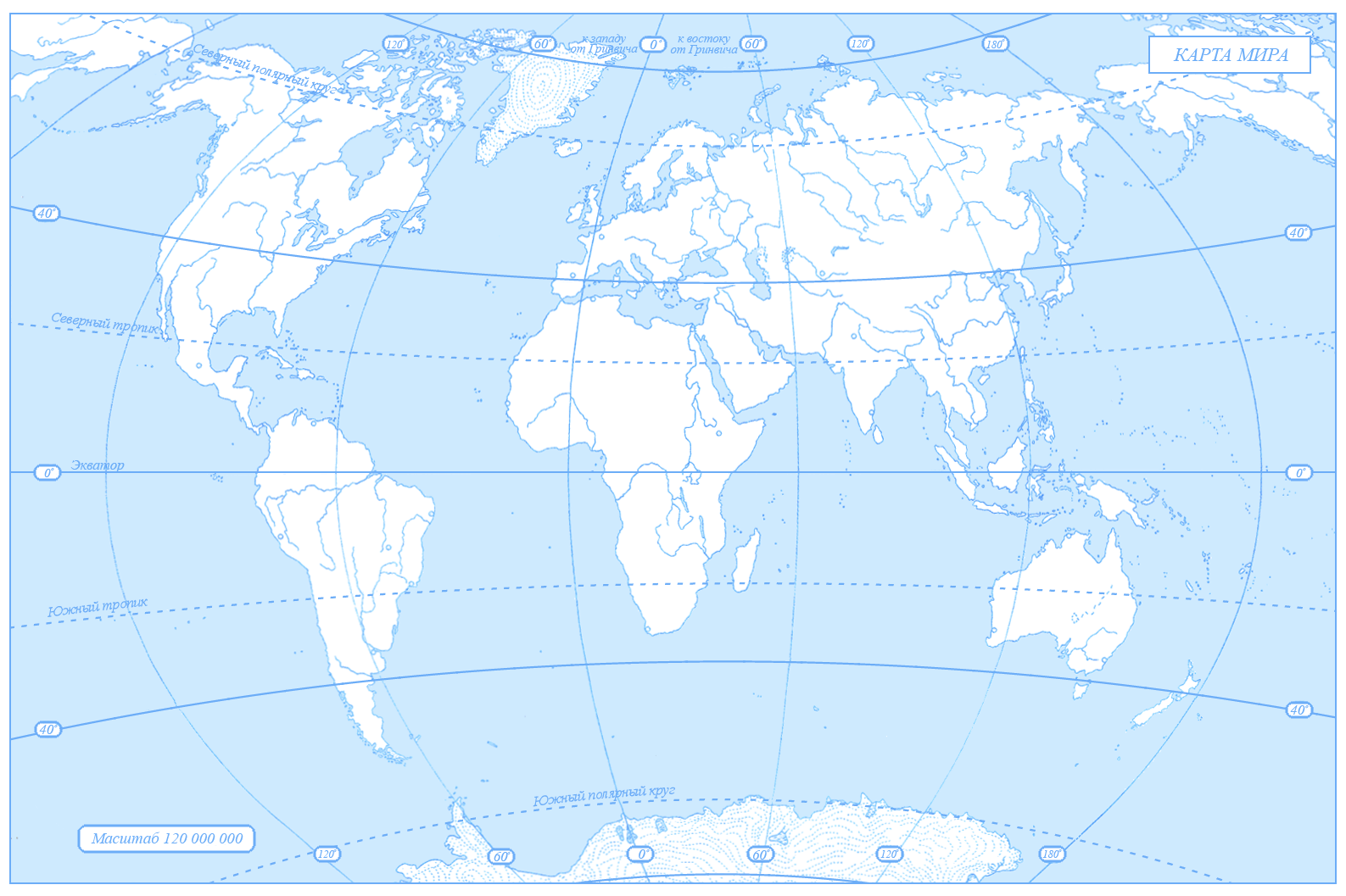 На карте обозначить кофейные регионы, представленные в кофейне. Рядом подписать кофепроизводящие  страны. (5 баллов)Какие степени обжара представлены в кофейне? (2 балла)Что такое: (3 балла)Опишите сорт из каждого региона (5 баллов) + Устная беседа у кофейного стенда (5 баллов)Аттестуемый:Аттестуемый:Аттестуемый:Принимающий:Принимающий:Дата:Точка:Точка:Аттестация:         внутренняя  \  внешняяАттестация:         внутренняя  \  внешняя1.Общение1.Общение4. Практика2. Теория2. Теория5. Теория кофе3. Номенклатура3. НоменклатураИТОГO:Заказ №1 (5 баллов)данетЗаказ №2 (5 баллов)данетПриветствиеПриветствиеПредложение:Предложение:Конкретный напитокКонкретный напитокДругой напитокДругой напитокДоп к напиткуДоп к напиткуДесертДесертДругой десертДругой десертДоп к десертуДоп к десертуЗерноЗерноУпоминаниеУпоминаниеПредложение конкретного сортаПредложение конкретного сортаИспользует совок для демонстрацииИспользует совок для демонстрацииОбъяснил способ завариванияОбъяснил способ завариванияСообщил сумму заказаСообщил сумму заказаПробил чекПробил чекОтдал чекОтдал чекПересчитал сдачуПересчитал сдачуСообщил время ожидания заказаСообщил время ожидания заказаСколько ждали заказ (напиток+десерт)Сколько ждали заказ (напиток+десерт)Объяснил, что есть чтоОбъяснил, что есть чтоПоблагодарилПоблагодарилПопрощался / Попросил вернутьсяПопрощался / Попросил вернутьсяОбщее впечатлениеОбщее впечатлениеВедет разговор с гостемВедет разговор с гостемДружелюбенДружелюбенБодрБодрУверенный взгляд, поза, жесты, мимикаУверенный взгляд, поза, жесты, мимикаЗнает и использует информацию по ассортиментуЗнает и использует информацию по ассортиментуИнициативное общение Да Нет«Гид» по ассортиментуДаНетВнимательное отношение к гостямДаНетАккуратен при подаче заказаДаНетПоддерживает чистотуДаНетПомолСпособ завариванияВремяОбъем воды1.2.3.4.1.2.3.4.5.6.7.8.9.Напиток№1Напиток№2Напиток№3Напиток№4напитокТемпература\С, описание\Температура\С, описание\Вкус \Описание\Вкус \Описание\Внешний вид \описание\Внешний вид \описание\1Капучино (3 балла)Эспрессо - пена  да\нетда\нетда\нетда\нет2Латте+сироп (3 балла)Пена - эспрессо   да\нетда\нетда\нетда\нет32 капучино (из 1 питчера). (3 балла)Обратить внимание на  разделение пены: ровно, осознанно.да\нетда\нетда\нет4Напиток по выбору принимающего. (3 балла)да\нетда\нетда\нетЭспрессо данетПризнак 1Протекание экстрактивноеОценивает протеканиеПризнак 240/80 мл в чашкеКрема стойкиеБелые пятнаЧерные полосыОценивает внешний видПризнак 3Время протекания от 20 до 30 секВремя протекания секундсекундМожет назвать время Признак 4Таблетка сухаяТаблетка болотистаяОценивает таблеткуМоносорт:Смесь:Ароматизированный сорт: